中铁六局集团有限公司物资信息简报(2017-5期 总51期)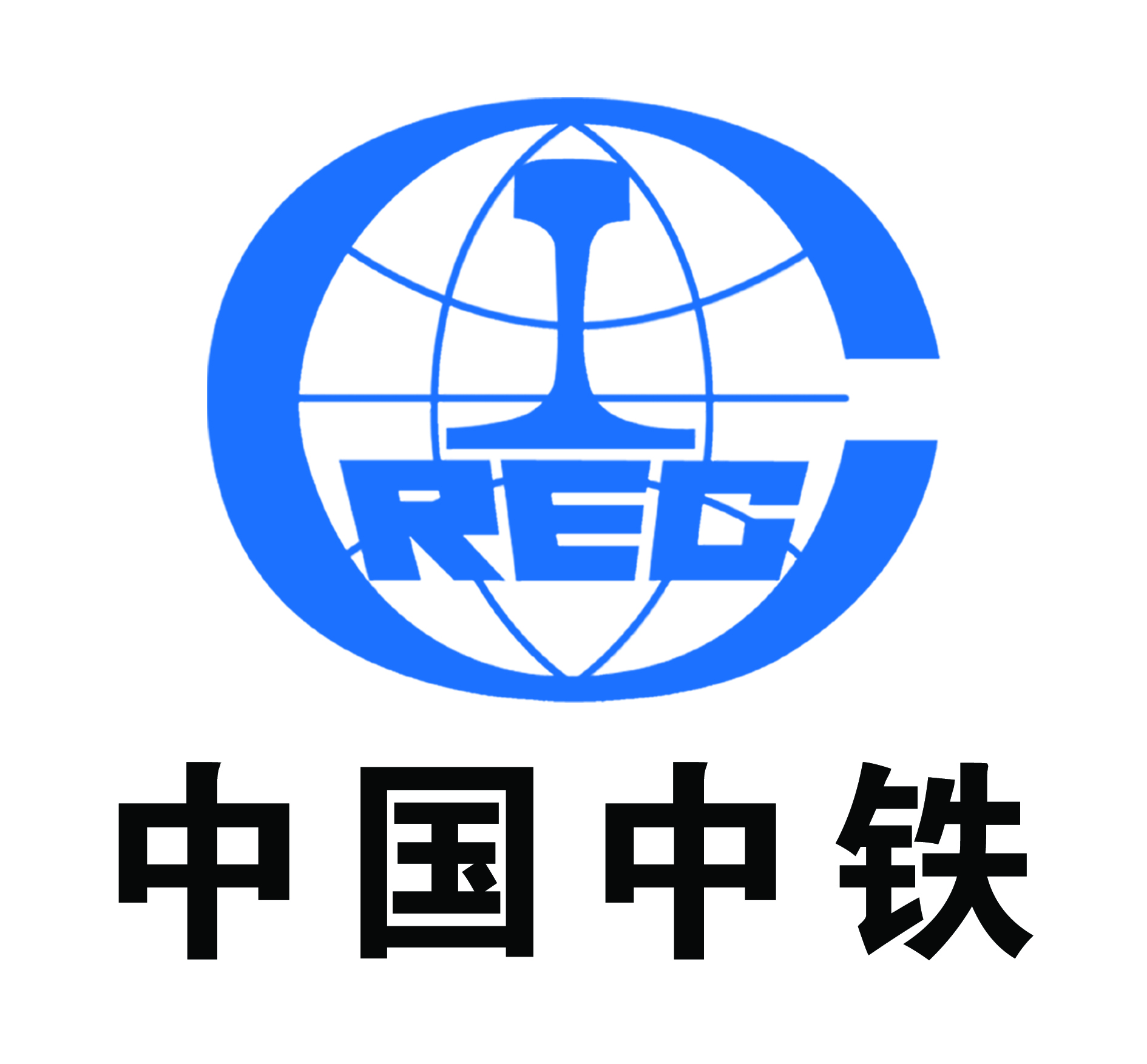 中铁六局集团公司物资管理部二〇一七年五月三十日前  言中铁六局集团公司物资管理部和中铁六局集团物资工贸有限公司为加强物资系统的信息交流，物资管理信息简报将继续开办，希望指挥部、子分公司物资人员每月将本单位的物资工作、集采工作、近期计划，各项成绩、重大事件等信息及时报送给我们，欢迎大家涌跃投稿，投稿时间为每月20日前。物资管理信息简报自2009年7月15日创刊后，已发表50期。在此期间，受到了集团公司各位领导和各位同事的关心，受到了各指挥部和子分公司各级物资人员的支持，希望我们的简报能够越办越好，越办越丰富，成为集团公司各位物资人员的喜爱读物和工作伴侣。在新的一年，物资管理部和物贸公司感谢大家长久以来的厚爱与支持，同时也希望大家以后能够更加支持我们、多给我们提出宝贵建议和意见。责任编辑：严永清 李旭东           核稿：武振亚　董占国抄送:集团公司领导，各部门、各子分公司、局指挥部。目    录第一部分 物资集采信息	5一、5月份物资集采信息	5二、5月份电商采购额统计	6三、5月份挂网招标工作	8第二部分 物资管理信息	12一、	集团公司5月份物资主要管理工作	12二、	集团公司5月物资工作计划	19三、子分公司4月物资主要工作	19四、子分公司5月物资工作计划	33五、指挥部5月主要工作	38五、指挥部6月主要工作	40第三部分 物贸工作动态	44（一）集团公司物资管理部（物贸公司）赴广州公司调研指导	44（二）	精细化物资管理显成效 商合杭物资管理受表扬	46（三）股份公司领导莅临物贸公司调研指导	47（四）物贸公司推行两日办结工作制，打造高效物贸行动队	48（五）物贸公司多措保供获好评	50（六）亮剑物资管控 治超效果凸显	51（七）太原公司物贸分公司QC小组荣获2017年度山西省工程建设施工企业优秀QC小组三等奖	53  物资集采信息  一、5月份物资集采信息各子分公司具体完成情况见下表：二、5月份电商采购额统计各子分公司具体完成情况见下表：三、五月份挂网招标工作5月份，集团公司共挂网招标采购或竞争性谈判采购共36项，对主要物资在鲁班网、中铁六局物资网和中国采购与招标网进行了挂网。注意：5月27日，将各子分公司前5个月的公开挂网统计表发给各子分公司，要求各公司通过横向对比找差距，查原因，严格按照股份公司采购指引清单做好公开挂网采购工作。同时要求各公司对比集采供应额和产值数据，研讨集采额与产值之间的比例问题，早分析、想办法，避免前半年漏报后半年虚报现象的发生。 物资管理信息集团公司5月份物资主要管理工作1. 5月份集采数据如下。（1）集采数据5月份，进行集采供应项目数量184个，年累进行集采供应项目数量220个；当月采购供应总额8.5亿元，其中集采供应额8.4亿元，物资集中采购度98.8%；年累集采供应额27.91亿元，占股份公司下达年度集采指标88亿元的31.7%，占自定指标90亿元的31%。（2）电商数据5月份有112个项目部开展电商采购，成交金额5701.57万元，其中中铁物资商城结算金额5541.03万元，阿里巴巴中铁六局采购专区成交金额163.54万元；今年有208个项目部开展电商采购，累计成交金额23682.9万元，占股份公司年度电商指标3.54亿元的66.9%，占年度电商指标7亿元的33.8%，其中中铁物资商城成交金额22946.3万元，占年度电商指标7亿元的32.8%。（3）招标数据5月份进行公开挂网采购项目数量9个，年累进行公开挂网项目数量80个；5月采购中标总额31576.4万元，与平均报价相比降低采购成本3061.7万元，降采率8.84%，其中鲁班网开标8次中标金额31363.4万元，公共平台开标1次中标金额212.98万元；年累挂网采购80次，采购中标总额116962万元，与平均报价相比降低采购成本11222.3万元，成本降低率8.75%，其中在鲁班网开标46次中标金额73834.48万元，公共平台开标34次中标金额43127.63万元，物资招标电子化率达到57.5%,与股份公司要求的80%还有一定的差距； 2.下发文件或通知17篇。（1）5月4日，下发了《关于进一步明确指挥部签订物资合同的通知》（中铁六物管通2017-10号），就指挥部与物贸公司签订合同事宜进行了明确，促进合同及时签订；（2）5月9日，结合集团公司现行管理文件做出了进一步的明确，下发了《中国中铁2017年各类产品及服务采购组织、采购方式及资金支付指引清单》；（3）5月12日，下发了《2017年一季度物资成本分析情况通报》，对12个超耗比较严重的项目进行了预警和重点关注，管理部将盯控被通报项目的整改情况；（4）5月12日，下发了《2017年3月份物资消耗专项整治活动情况通报》，对各单位的推进情况进行了总结，指出了活动推进过程中存在的问题和不足，提出了具体的改进建议和措施，管理部将按照集团公司双超整治推进方案，开展好此次专项整治工作；（5）5月10日，下发了《新版集团公司季度生产经营考核评比表物资部分》；（6）5月19日，正式下发了《集团公司物资合格供应商名录（第八批）》；（7）5月19日，正式下发了集团公司2017年审合格物资供应商名录；（8）5月19日，公布了集团公司2017年第四批限制交易供应商名单，对已经在中铁六局采购网注册的仪征升力防排水材料有限公司和沈阳星辰防水科技有限公司进行了删除；（9）5月16日，发布了公司2017年版合同示范文本共9个，请做好合同的换版工作；（10）5月22日，正式下发了《集团公司物资合格供应商名录（第八批）》。（11）5月22日，正式下发了集团公司2017年审合格物资供应商名录。（12）5月22日，公布了集团公司2017年第四批限制交易供应商名单，对已经在中铁六局采购网注册的仪征升力防排水材料有限公司和沈阳星辰防水科技有限公司进行了删除。（13）5月22日，在QQ群转发了股份公司2017年关于对湖南地区物资集中采购供应定价规则的通知（征求意见稿），征求各单位意见，因各单位均没有意见，报送股份公司。（14）5月22日，转发了股份公司关于下达2017年采购管理指标的通知，要求各单位明白和理解集团公司的压力，共同做好采购管理和物资管理工作，确保各项指标的完成。（15）5月23日，下发了2017年度做好防洪物资储备和统计的通知，重视防洪工作，做好物资储备，加强信息沟通。（16）5月23日，下发了4月份物资消耗专项整治活动的情况通报，明确各单位“双超”整治进度，使各单位能通过横向对比，查找距离，催促各单位的“双超”整治工作开展。（17）5月26日，转发了中国中铁关于进一步明确奥凯问题电缆处置工作的通知，本周正式下发，做好奥凯电缆的处置工作。3.5月3日，物资部牵头组织局工程部、机械设备部、财务部和建安公司、北京公司、京张指挥部及北京京张项目部、移动模架生产厂家郑州新大方公司召开现场研讨会，到移动模架存放场观看了移动模架的现状，比照京张桥梁图纸及制梁要求与现有移动模架的图纸进行了对比，研讨现有2套32m模架改装应用于京张铁路的可行性，对目前的主要工作进行了分工：新大方公司于5月8日拿出可行性方案，落实改装方案及费用预算、内外新模的建造方案及预算，建安公司落实其对模架外观加工、现场吊装费用，北京公司及项目部调查落实运输费用。如果方案可行，物资部将与集团公司相关部门共同积极协调，拿出具体方案、费用预算及分担金额报送集团公司领导。同时对于另一套40m的移动模架，物资部也在积极与石家庄公司、邢和代局指进行协调中，研究该40m移动模架用于邢和的可行性，争取最大力度盘活三套移动模架的低效、无效资产；4.物资部按照股份公司要求，组织全局物资系统开展了物资验收检查专项活动，通过对在建工程项目的物资验收情况进行排查，共发现了质量资料与实物不一致，质量证明资料不齐和滞后，外观不合格，供应商参与委外检测等4大类11个问题，其中质量证明资料不齐和滞后占了8个问题。各项目部针对发现的问题及时采取了有针对性的整改措施，11个问题均及时整改完毕，未对项目施工造成影响。物资部已要求各级物资系统加强物资进场验收管理，严把物资验收关，确保进场物资质量合格、数量准确、资料齐全。5.5月5日，物资部对各单位的汇报资料整理后编写中铁六局物资验收专项检查工作总结，经领导审核后报送股份公司；6.集团公司“双超”整治工作开展统计，全局共有140个项目部对931个劳务队伍进行了物资消耗专项整治工作，4月份全局应扣金额7751万元，实扣金额7796万元，未扣金额202.8万元；开累应扣金额33557.5万元，实扣金额32560.3万元，未扣金额999.8万元；7.5月9日，组织区域集采开标评标工作，共开标12个包件，其中钢材2个包件，水泥10个包件。从开标报价来看，钢材的报价基本符合行情，水泥报价中北京、天津两个地区4个包件的报价与局指导价相比偏高，河北、山西、内蒙3个地区部分投标人的报价低于局指导价。计划对于报价低于局指导价的投标人纳入地区入围厂家名单，高于局指导价的建议先不列入；8.5月10日，对集团公司2016年钢模板采购情况进行了统计，参加了与股份公司工业设备部孟部长一行的铝模板调研会；9.三清理工作。管理部已经对现有合同梳理完毕，自2014年成立至今共有合同及协议665份，作废或未履行9份，货款两清合同179份，资料齐全的91份，须补充资料的有386份。业务部非金属事业部递交了全部现有资料共三批资料，目前已经清理完3批合同资料；电商事业部报送了2014-2017年货款两清合同份数和46份合同的采购资料；金属事业部报送了2014-2017年货款两清合同份数和31份合同的廉洁协议和安全协议，采购资料未提供相关清理资料；10.集团公司物资消耗专项整治工作按照预订方案，有计划有步骤的稳步推进，全局210个工程项目部都积极开展了物资“超劳务分包合同范围供料、超劳务分包合同数量供料”的“双超”整治，截止2017年4月底，全局在建工程梳理劳务合同1032份，开累应扣金额34682万元，开累实扣金额33732万元，开累未扣金额950万元，其中活动开展以来到4月底实扣11335万元，各单位都采取了一些卓有成效的方法、手段，取得了一些实效，推动项目物资消耗管理得到加强，物资成本管理得到强化，使一些老旧工程项目的“双超”问题得以快速解决。同时，也发现了一些问题：如个别项目领导对劳务队伍“双超”扣款的意识还不强，不能快速树立“双超”扣款思想，没有立即开展整治工作；还存在着因劳务分包合同没有明确双方责任和对部分条款有分歧造成“双超”问题没有得到扣款；个别项目部还存在着当月没有对劳务队伍进行验工结算不得扣回的现象。还需要在公司和集团公司的检查中进行督办，指导项目深入分析此类问题，解决这部分顽疾；11.5月19日，对区域集采评标结果进行了公示，此次对报价低于局二季度指导价的投标人纳入地区入围厂家名单予以了公示，高于局指导价的建议未列入；12.5月16日参加了股份公司的电线电缆供应商招募方案研讨会；13.5月15日，组织了集团公司物资管理文件和公司合同示范文本2017版的评审会。会后请各子分公司、指挥部对集团公司物资管理文件征求了意见，并根据意见进行了修订；14.本月评审合同57份；15.每日公布钢材、水泥的价格动态，增强时效性，更有力于指导公司和项目采购；16.物资部积极协调、继续推动建安公司3套移动模架的内部利用工作。围绕建安公司急于脱手3套移动模架做出的较高额维修报费和北京公司、石家庄公司不愿资产调拨造成以后处置难题，为更好协调三个公司的立场和利益，物资部认为可以由建安公司负责维修到现场能使用的条件，北京公司和石家庄公司以市场租赁价格进行租赁盘活这三套模架，京张项目和邢和项目使用完毕后再视工程项目进行利用或处置，通过租赁费用收入来降低残值，为最后处置创造条件。17.5月25日，完成了区域集采评标结果应用方案的通知初稿；18.统计本月奥凯电缆处置进展情况，目前电务公司成都地铁项目已经按照成投公司要求，对原有奥凯电缆均进行了拆除，并进行了专门保管，新电缆均已经进行场并进行了验收，按计划方案进行更换中，已经更换完成67%左右。19.修改路桥公司退还物资管理服务费的函件，并办理退款手续。20. 对2016年管理部发文进行整理准备归档。集团公司5月物资工作计划    1.对修订的物资管理文件以正式文件的形式在广讯通走流程进行发放。2.做好区域集采评标结果的应用推进工作。3.组织建安、北京、石家庄等三家公司召开协调会议，按照租赁方案进行协调部置，确保尽早达到利用条件，做到不影响京张和邢和铁路的工期。4.做好年度物资从业人员开展系统培训资料。三、子分公司4月物资主要工作（一）北京公司1. 根据公司日常管理工作要求,完成成本信息系统录入审批管理工作,配合各单位完成结算付款管理工作。2. 根据集团公司物资管理要求,持续推进物资合格供方注册上报工作，积极推进中铁六局物贸商城采购管理。3. 公司物资管理部组织物资消耗专项整治检查组对代建京张、胶泥湾项目部和京张项目部（I、II架子队）、衢宁铁路工程、S1线03标工程、S1线01标工程、地铁六号线工程、丰沙改建工程、专运中心工程项目、唐山二环路工程、唐车试验线工程、秦皇岛山海旅游工程、昌黎顶桥工程、九景衢工程、邯郸机场路工程、翠湖南路工程、龙爪树工程、蒙华铁路工程、长沙地铁工程、重庆地铁工程、天津外环立交工程、北运河东滨河路工程项目进行物资消耗专项检查，对检查存在的共性问题进行了通报。 4. 参加公司组织的代建京张项目部现场动员会，物资部提出采购供应和管理要求。 5. 完成上报局物资管理部2016年度北京公司物资存货管理情况统计表和报告。6. 根据法律事务部建议，将恶意起诉我公司的六家供应商报局物资管理部加入限制交易名单。7.派驻专人赴衢宁项目部实施衢宁铁路工程砂石料调价工作。8.收集工程项目物资进场验收管理问题相关资料，编辑报送物资进场验收管理问题报告至局物资管理部。9.参加代建京张铁路站前工程、长安街西延丰沙改建工程劳务招标管理工作。10.参与集团公司物资工贸公司组织的关于京张工程利用建安公司移动模架立旧改造使用调查及利旧改造经济比选工作。11．收集整理4月份合同结算支付统计表及物资消耗扣款月度统计表,为成本分析提供有效管理数据。12.参加秦皇岛山海旅游工程总经理现场办公会，明确物资采购管理要求。   13.组织唐山二环路项目部驻地废旧钢模板鉴定及竞拍处置工作；组织S1线03标工程模板及丰沙改建工程废旧钢筋头现场板鉴定管理工作。 14．整理确认4月份物资消耗扣款月度统计表,编辑物资消耗报告报送局物资管理部。 15．完成昌黎顶桥工程 、下花园工程、丰台站还建工程物资责任成本数据修订工作。 16．组织京张挂篮模板（65+112+65）租赁业务市场调查工作;协调周转料租赁中心架子管、9015模板入账付款问题;京新高速工程锚具定标并签订物资采购合同;组织协调专运中心道岔、配件进场;协调京张铁路工程、代建京张铁路工程、京新高速公路工程模板采购供应工作；实施北京地区混凝土价格市场调查及价格谈判工作；协调京沈客专星火站工程、代建京张铁路工程、S1线03标工程、京新高速公路工程钢筋采购供应工作；完成中国铁路专运中心车辆段站场改造工程道岔、岔枕、砼枕及配件比价采购工作； 组织京张项目部挂篮模板改造及昌平特大桥墩模应急采购工作。   （二）太原公司1、根据公司安排，前往静兴项目部进行物资前期策划。2、派专人对阳安项目部梁厂取证工作进行帮扶、指导。3、参加二0一七年度山西省建筑业协会优秀QC小组活动成果交流会，荣获山西省建协施工企业优秀QC小组三等奖。4、联合公司经营核算部共同对设置钢筋加工场的项目开展劳务合同钢筋损耗率排查，并向集团公司上报排查报告。5、根据集团公司通知要求，编制物资进场验收管理工作及物资存货管理情况总结。6、对市政项目部新店北街工程地材进行招标。7、派专人对蒙华项目部混凝土超耗情况进行专项分析、整治。8、配合朔山、准朔、西南环项目部做好迎接铁总质检总站检查准备工作。9、根据2017年度公司资产清查情况，要求项目部对此次排查发现问题的原因进行分析、落实责任，并在今后加强周转材料、低值易耗品方面的管理工作。10、组织开展2017年二季度物资系统培训班。11、成立招标采购、电子商务、信息管理、成本管理四个业务攻关小组，并制定小组活动计划。12、统计、审核各单位2017年4月工程项目物资消耗扣款统计表，并上报集团公司。13、帮扶西南环项目部完善经济活动分析会议资料，迎接集团公司检查。14、配合集团公司对山西地区钢材进行区域性联合集中采购。15、对准朔、黄河项目部道砟、京张项目部北重北路市政工程混凝土进行竞争性谈判；对市政项目部新店北街地材招标结果进行公示。16、编制太原地区混凝土区域集采招标文件。17、派专人前往南太项目部迎接股份公司精细化督导巡视组检查。18、根据公司安排，编制物资低成本战略计划。19、编制准朔项目部桥面系型材、建安项目部玉门河工程混凝土招标文件。20、对西南环项目部电缆槽；准朔、黄河项目部道碴招标结果进行公示。（三）呼和公司    1、转发《中铁六局集团有限公司主要材料2017年二季度采购指导价格》、《国家铁路局关于监督抽查铁路产品质量情况的通报》（2017年第一批）的通知。转发《中国中铁2017年度各类产品及服务采购组织、采购方式及资金支付指引清单》的通知、《中铁六局2017年一季度物资成本分析情况通报》、《3月份中铁六局物资消耗专项整治活动情况通报》，要求各单位下载学习并落实通知内容。2、编制下发《关于加强呼和公司工程项目物资进场验收管理的通知》，要求各单位按照通知要求开展物资验收管理专项自查工作。编制下发《中铁六局呼和浩特铁建公司2017年二季度主要材料采购限价及周转材料租赁指导价格的通知》。下发《关于开展清查工程剩余、废旧、积压物资的通知》，要求各单位按照通知要求开展物资专项清查工作。    3、对新疆巴楚公路项目进行物资市场调查；盯控各项目部物资“双超”自查问题整改情况；协助商合杭项目部迎接局审计组检查，并督导项目部完成问题整改回复工作；参加商合杭项目经理部主持召开的物资协调会。配合局物贸完成呼和公司成都天府机场高速公路工程桥梁钢模板招标代理采购事宜。完成混凝土分公司减水剂、粉煤灰鲁班网竞争性谈判采购、开标事宜。完成成都地铁9号线3标电缆鲁班网竞争性谈判采购、开标事宜。盯控各项目部废旧物资处理情况，收集相关资料进行备案；对各项目部提报的计划进行批复和上报；督促各单位进行月末物资盘点工作，收集汇总资料做好5月份物资成本分析及项目经营活动分析准备工作；盯控各项目部物资进场消耗情况。5、维护微信公众号---呼和铁建物资，及时发布物资管理相关通知和报道；整理核对各项目所报供应商的网上注册内容与实际缴费情况是否相符并督促缴费，查验各供应商汇款回执并督促出具付款委托，收集及审批供方调查审批表，收集及登记供应商准入承诺书、准入申请表，进一步推进中铁物资商城采购。    6、完成联名加油卡的办理工作。审核汇总各项目部4月份物资成本分析报告及“双超”自查报告。统计汇总各项目部四月份物资进场、消耗情况；汇总上报《呼和公司2017年5月经营指标月报》、《呼和公司2017年5月集采报表》。（四）天津公司1、物资招标采购供应工作继续展开,滨海交通Z4线钢材招标工作正式启动，初次挂网流标，第二次挂网售标已截止，满足开标条件，将按计划于6月1日开标；2、按照《物资消耗专项整治推进方案》，物资部组织成本部、财务部、工程部、审计部、纪检监察部共同开始对各项目的检查督导工作，现已完成对忠旺铝业、商合杭、梅汕等项目的检查，并提出整改要求；3、配合成本部，对作为责任矩阵推行试点的忠旺铝业项目部进行了详细的督导、帮扶，从各部门的工作清单建立、责任矩阵划分，到责任矩阵的推行落实情况，进行了详细的指导和检查，并督促项目部对存在问题限期整改到位；4、配合成本部，对商合杭项目、忠旺铝业项目成本管理2.0系统的应用推行情况进行检查和督导；按照集团公司要求，对2.0系统推行以来各项目应用中存在的困难和问题进行收集整理，形成书面意见反馈，上报集团公司；5、配合审计部完成对商合杭项目迎接集团公司审计组审计的相关准备工作，并在审计提出问题后，帮助项目部详细分析、查找原因，并督促整改。同时对3月份股份公司督导巡视组提出问题整改后的工作情况进行再次检查验证。6、参加公司举办的管理体系标准化更新培训。针对质量管理体系的标准更新工作，对物资系统相应工作思路调整初步形成意见。7、对集团公司拟发的各项管理办法征询意见稿进行研讨，结合自身情况提出相关建议，按时报集团公司。（五）石家庄公司1.按照公司领导要求，参加安质部组织的各项目部安全大检查工作。2.按照公司领导要求，参加邯郸站改要点工程施工盯控，协助项目部协调组织物料，机具的准备及使用。3.根据年度工作计划安排，组织了公司物资系统管理人员集中培训，公司领导到会讲话，并提出工作要求。4.根据公司工程项目物资消耗专项治理工作推进计划，组织公司工程、成本、财务、审计、纪检监察等部门对商合杭、和邢、南三环等6个项目部进行专项检查工作。5.按照公司领导要求，参加公司各项目部经济活动分析。6.按照公司领导要求，参加石家庄地铁1号线督导组，督导项目部相关工作。7.按照公司领导要求，协助邢台莲池大街项目部组织主要材料进场。8.按照公司领导要求，对商合杭项目部接受集团公司审计系统工作进行督导检查。9.按要求组织了石济客专、冀南新区等项目部主要物资的招标采购工作。10根据商合杭项目部的工作要求，派人现场解决地材等物资的供应问题。11.按要求组织了徐水上跨工程桥线铰支座的招标采购工作。12.按集团公司物资部要求，上报公司物资消耗专项整治情况报告及物资消耗扣款统计表。13.按要求上报各项报表资料。路桥公司1、根据集团公司2季度指导价下发公司2017年2季度主要材料采购限价和周转材料采购和租赁限价。  2、根据集团公司相关管理文件下发公司以下通知：关于转发集团公司《2017年第三批限制交易供应商名单》的通知  关于转发集团公司《关于加强工程项目物资进场验收管理》的通知   关于转发集团公司《关于加强采购业务管理》的通知  关于转发集团公司《中国中铁股份有限公司2017年度第一批内部产品采购目录》的通知    关于转发集团公司《中国中铁总公司关于2017年第一批铁路产品质量抽查情况的通报》  关于转发集团公司《2017年度各类产品及服务采购组织采购方式及资金支付指引清单》的通知  3、根据集团公司通知要求督促指导项目部做好工程项目物资进场验收工作并上报相关资料。  4、参与新开遵余高速公路工程的施工调查工作。  5、组织参与阳高热电厂项目线路配件、轨枕招标和道碴的竞争性谈判工作。  6、完善玉磨项目部钢材、管道注浆料招标资料。  7、完善玉楚项目部钢筋网片的招标资料。  8、参与公司组织的2017年1季度项目考核。  9、根据公司下发的关于开展工程项目物资消耗专项整治工作的通知要求督促项目部做好5月份超耗扣款工作。  10、根据供应商管理办法的要求，对项目部上报的5家供应商资料进行审核，完成网上注册及线下会签。   11、完善物资内业资料，迎接集团公司物资系统调研工作。丰桥公司1、到宣城项目部进行物资审计检查。2、5月8-10日到邢台项目部进行物资管理工作检查，重点是：物资“双超”专项整治工作检查、废旧物资管理效能监察；并配合成本合同部进行责任矩阵相关工作检查。3、5月11-12日到石家庄项目部进行物资“双超”专项整治工作检查、并对现场物资进行清查盘点。4、5月15-19日到漳平项目部进行物资管理工作检查，重点：物资“双超”专项整治工作检查、即将完工项目的现场物资清查盘点。5、5月中铁物资商城上共有8个项目进行了非集采物资网络竞价采购，订单金额610.61万元，付款401.52万元。6、汇总、上报物资“双超”专项整治工作情况及物资验收管理情况。建安公司1.组织完成太原铁路枢纽西南环线站后工程、兰州重离子医用加速器应用示范区工程、沈阳丁香水岸项目商砼竞争性谈判工作。2.转发集团公司《中铁六局物资消耗专项整治活动3月份实施进展情况通报》的通知，对发现的不足及问题进行传达，并针对不足总结经验教训，制订有效措施。3.下发《关于对项目物资消耗“双超”整治情况进行检查的通知》的通知，进一步推进公司工程项目物资消耗双超整治工作。4. 根据物资消耗“双超”整治情况的计划，对中铁•祥瑞城限价商品房工程项目、长治映水兰亭小区工程项目、中鼎物流中心配套项目、太原铁路枢纽西南环线站后工程项目、厦门北动车所工程项目、昆明新南站广场工程项目、寻甸县中医院康复中心工程项目、秦皇岛站货场铁路职工经济适用房工程项目、北京铁路路网性行车乘务楼工程项目、哈尔滨铁路货场小区工程项目、腾俊国际陆港保税物流中心工程项目、昆明市寻甸县仁德一小新校区工程项目、重庆市轨道交通十号线工程常规设备工程项目进行指导检查，对发现的不足及问题及时纠正，问题整改全闭合。交通公司完成了2017年4月份物资成本核算分析工作。完成了对北京项目部的责任成本推进工作。完善项目部各中标供应商合同评审工作。完成了中铁六局集团有限公司交通工程分公司物资消耗扣款4月度统计表工作。5、培训公司物资系统人员管理工作。6、完成了本月上报各类相关报表、数据统计工作。7、完成物资管理部日常工作。铺架分公司1.邢工程预埋件挂网招标采购完成，混凝土包件流标。2.公司轨检小车谈判采购完成。3.开展物资进场验收和物资消耗专项整治工作。（十一）广州公司1. 与纪检监察部一起，对全公司11个工程项目进行材料扣款效能监察，目前已检查完增城市政项目、佛山地铁项目、南宁市政项目、东海岛铁路项目、龙怀高速公路项目、广佛江项目、南沙港铁路项目，剩余广中江高速项目、梅汕项目计划6月份检查完，已检查完项目扣款要求在5月底全部扣完。2. 贵安项目部商品混凝土竞争性谈判采购，三次挂网均因投标人不足流标，报集团公司，要求重新挂网，已挂网售标，5月18日开标。3. 参加南沙港项目部钢桁梁施工方案评审会。4. 广中江项目部跨铁架梁，公司机械管理人员到现场盯控。5. 按股份公司和集团公司要求，进行物资进场验收管理自查。6. 梅汕项目部动车所管桩、砂石料竞争性谈判采购，三次挂网均因投标人不足流标，报集团公司，要求重新挂网，已挂网售标，5月18日开标。 7．与成本部、财务部一起，到南沙港项目部进行四架子队成本测算。 8.在梅汕项目部参加集团公司专家组织的机场隧道施工方案评审会。9. 组织南沙港项目部碎石调价谈判，谈判结果为：2月底之前的碎石价格不变，3.1日-5.2日上调至120元/方，5.3日开始上调至130元/方（以上均为不含税价），项目部已报书面报告到公司批复，调价报告报局物资部批复。10. 配合公司审计部对茂湛铁路项目的审计工作。11. 南沙港项目部钢桁梁询价完成，已报局物贸公司集采。12. 田阳大理石项目部固定资产销账处理，已报集团公司，待批复如何处置。13. 对物资扣款工作检查进行总结，报集团公司物资管理部。14. 与财务部、成本合同部一起，到南沙港项目部进行开累的经济活动分析。15. 配合公司纪检监察部对梅汕项目部进行物资设备扣款效能监察。16. 配合局物资部确定南沙港项目部钢桁梁材料供应事宜，签订采购合同，开始送焊接评定材料。第一批主材按加工方要求，于6月底送到中铁山桥和中铁九桥。17. 南沙港项目部新增1家钢模板制作厂（武汉振业钢模板有限公司），已签合同，正在加工。18. 迎接集团公司物资管理部（物贸公司）赴广州公司调研。（十二）海外公司1.做好第一批信号设备、第一批通信设备、第一批接触轨、第一批750V开关设备、第一批交直流屏、第一批杂散电流发货前的厂验工作。2.做好越南河内轻轨项目第三至第五批次电缆槽的发货、通关、接货等相关工作。3.做好第一批信号设备的发货、通关、接货等相关工作。4.做好第一批通信设备的发货、通关、接货等相关工作。5.做好第一批、第二批信号电缆的发货、通关、接货等相关工作。6.做好第一批接触轨及其相关附件的发货、通关、接货等相关工作。7.做好到场物资设备的报验验收工作。8.配合越南通号项目做好质保期内相关设备的维保工作。9.做好报越南业主相关翻译资料的工作。（十三）电务公司1、确保邯郸站改、厦门动车所、代建京张项目的开通，以确保物资供应工作的顺利进行。2、督导帮扶各项目工程物资管理工作，检查督导项目部物资消耗双超整治工作。3、随时跟进成都地铁奥凯问题电缆更换进度，为顺利更换施工做好物资工作。4、清理盘点公司固定资产。5、修订物资管理文件，规范物资进场验收管理和自购设备采购管理。四、子分公司5月物资工作计划（一）北京公司1. 根据成本信息系统使用管理要求,开展常规物资信息录入工作，持续推进1.0及2.0成本信息系统使用管理工作；完成非上线物资付款审批管理工作。2. 督办消耗专项治理检出问题的整改落实。3．组织外环线京沪铁路立交桥废旧模板的现场鉴定工作；参与S1线03标工程模板及丰沙改建工程废旧物资竞拍处理工作。4.组织石济工程二工区项目部与京张第二架子队项目部进行项目物资管理交接工作。5.协调项目供应中的问题。（二）太原公司1、继续派专人对阳安项目部梁厂取证工作进行帮扶、指导。2、督导京张项目部成本管理信息系统录入工作。3、对天和公司兴县北山工程地材、西南环项目部地材在鲁班网发布招标公告。4、重点关注京张项目部贝雷梁、恢河桥项目部钢材、石家庄项目部PMC砂浆、柴油、轨道精调配件、道碴、电缆槽盖板供应情况。（三）呼和公司1、做好新中标工程的前期物资市场调查工作；关注各新开项目部前期物资需用及供应的情况，做好项目组建初期各项工作的推进；及时收集项目主要材料供应方式及采购计划，组织采购计划的报送及招标准备，保证各项目物资采供工作顺利开展。2、完成商合杭项目部砂石料调价协商工作并报局物资管理部审核，严控物资采购成本；盯控各工程集采物资挂网招标事宜；盯控各收尾工程物资清查工作，严控物资成本，核查并完善物资资料。 3、督促各项目部核对物资数据，编制2017年5月份物资成本分析资料，务必做到数据准确、前后关联，节超分析做到客观真实、有理有据，确保高质量的成本分析资料。4、盯控督促各项目部“双超”专项整治工作的问题整改情况，牵头公司各部门按照呼和公司开展工程项目物资消耗专项整治工作活动方案及推进计划的部署，安排进行“双超”专项检查工作。5、完成各类月度报表及其他通知报表的编制报送工作。（四）天津公司1、根据集团公司《关于开展工程项目物资消耗专项整治工作的通知》和《中铁六局天津铁建公司物资消耗专项整治工作推进方案》，继续开展检查督导活动，对各项目真实情况进行摸底检查，并对存在问题的项目提出限期整改要求，做到“四个100%”；2、在公司进入二季度施工高潮期的时刻，针对商合杭、梅汕、朝阳一标等重点工程在物资供应、物资管理方面存在的问题和困难，有的放矢、对症下药，积极采取措施解决问题；3、临近汛期施工，组织专项检查工作，根据各项目经审批的汛期施工方案，检查防汛物资储备情况，保证汛期施工安全；4、继续推进滨海轨道交通Z4线各类主材招标活动，于6月初完成钢材的开标、定标工作；5、根据集团公司最新修订的各项管理办法，研讨管理思路，启动天津公司物资管理制度修订、补充工作；6、根据公司落实十三五规划培训工作的要求，启动物资系统项目级培训教材课程编制的思路研讨工作。（五）石家庄公司1.按集团公司物资部要求，派人参加对相关工程项目的物资消耗专项检查。2.落实集团公司要求，根据公司工程项目物资消耗专项整治工作实施方案，确保按照集团公司要求完成各阶段相关工作。3.按集团公司要求，和邢工程、莲池大街、徐水上垮桥等项目主要集采物资招标采购工作。4.按公司领导要求，关注商合杭、莲池大街等工程主要物资的协调供应工作。5.按集团公司要求积极推进公司集中采购和非集采物资的电子商务采购工作。 （六）路桥公司1、开展2017年2季度项目物资检查工作。 2、组织参与玉磨项目部钢材、管道注浆料招标工作。3、组织参与玉楚项目部钢筋网片的招标工作。4、督促项目部做好6月份物资超耗扣款工作。(七)丰桥公司1、项目物资消耗专项整治工作。2、商合杭项目审计工作。(八)建安公司1.组织协调各项工程集采物资采购供应工作。2.对哈尔滨铁路货场小区工程项目挤塑板；沈阳丁香水岸工程项目钢材；盂县永店坡老城棚户区综合改造工程项目波纹管；忻州职工培训站实训学员楼工程商混进行挂网招标。3.按照公司统一安排及物资管理部制定的检查计划，对项目进行督导检查工作。（九）交通公司继续盯控各项目部成本信息系统1.0、2.0和中国中铁项目物资管理信息系统V7.0的录入工作。继续完善公司各部门联合对公司各项目部大检查工作。3、对公司各项目部集采物资及时上报集团公司审批。4、开始按本年度检查计划对公司各项目部物资大检查工作。5、继续完善新中标供应商合同评审工作。6、继续培训公司物资系统人员管理工作。7、继续做好上报各类相关报表、数据统计工作。8、完成物资管理部日常工作。（十）铺架分公司1.编制本部门责任矩阵。2.按物资检查计划实施物资检查工作。3.编制本公司《进一步规范物资入账、动态价格物资结算、费用报销的通知》。（十一）广州公司1. 落实效能检查扣款工作。2. 完成广中江项目部的物资设备扣款效能监察。3. 梅汕管桩、砂石料和贵阳混凝土竞争性谈判定标。4. 对南沙港项目部钢围堰下沉用浮吊进行市场调查，按股份公司最新要求，走竞争性谈判程序租赁。（十二）海外公司1.做好后期相关计划发货四电及车辆段设备的厂验工作。2.做好越南河内轻轨项目后续电缆槽、导向标识、四电及车辆段相关设备的发货、通关、接货等相关工作。（十三）电务公司  1、继续跟进开通项目物资供应工作，为确保顺利开通做好物资供应工作。  2、督导检查项目部物资管理，重点检查项目部物资双超整治的结果情况。  3、继续跟进并及时了解成都地铁奥凯问题电缆更换进度，为问题电缆的顺利更换提供必要的帮助。五、指挥部5月主要工作（一）蒙华指挥部1.物资、试验部门联合对项目分部各拌合站、中心库房、钢筋加工场进行问题排查。2.迎接晋豫指挥部物设部物资专项检查。3.针对电厂限产引起的粉煤灰供应问题，一是对各电厂进行实地调查，了解具体情况，二是多方联系，增加供应渠道。4.协调剩余数量的速凝剂采购、合同签订问题。（二）京张铁路二标项目部1、物资部对一、二、三分部进行物资检查工作。2、接受铁路总公司工管中心建设物资部检查，对二标南口隧道出口料库钢筋加工厂及内外业资料进行了全面的检查。 3、参加中铁六局集团有限公司新建京张二标管理人员党风廉政建设会议。4、中心实验室就混凝土质量问题组织水泥供应商、外加剂供应商、各分部共同研究混凝土质量问题。5、为迎接铁路总公司物资部、北京铁路局物资处、京张公司物资部安质部检查，联合中心实验室对现场物资工作监督指导。6、接受铁路总公司物资部、北京铁路局物资处、京张公司物资部安质部对京张二标物资工作进行的联合检查。7、组织物资管理会议，邀请太原公司、北京公司物资部相关领导及京张一、二分部物资人员参加会议，共同研究近期个别物资价格调整及内业管理等问题。（三）张呼指挥部1.按照集团公司《关于开展工程项目物资消耗专项整治工作的通知》要求，对所属参建进行了物资消耗专项整治推进检查。2.配合项目建设单位继续排查奥凯问题电缆使用情况。3.重点配合了交通公司隧道克缺工程的备料工作。4.组织相关人员学习了近期集团公司下发文件或通知10篇，具体文件如下：（1）《转发的国资委办公厅关于深入排查奥凯电缆使用情况严防质量安全事件紧急通知》；（2）《中国中铁关于对陕西奥凯电缆有限公司进行交易预警的通知》（传真电报2017－60号）（3）主要材料损耗系数调整的通知（4）重点工程供应价格调整的通知（5）公司开展“三清理”工作的通知；（7）全面规范项目物资成本分析的通知。（8）转发国家铁路局关于监督抽查铁路产品质量情况的通报。（9）重新修订的物资管理文件。（10）关于各单位对设立钢筋集中加工场的项目开展劳务分包合同排查的通知。（四）衢宁指挥部1、20日向指挥部的班子成员进行了汇报东南公司物资工作会精神，局指各部门进行了学习，22日晚上对分部的物资管理人员进行宣贯和学习。东南公司每季度对施工单位进行一次检查，结果严重的在信用评价中扣分。2、组织分部全体物资人员学习近期集团公司召开的工经工作会议精神，会议上通报的集团公司近三年经济纠纷案件共发生507起，总金额92753万元，其中买卖合同纠纷279件，占总案件的55％，金额41122万元，占总案件金额的44％；租赁合同纠纷58件占总案件的11％，金额6708万元，占总案件金额的0.07％。案件分析：担保、延期付款承担利息、单价补偿等；这些数字提醒我们指挥部再签订物资、设备租赁合同时对每一条款都要进行仔细斟酌少出差错。3、组织分部学习中铁六局物资消耗专项整治活动3月份实施进展情况通报。中铁六物管通【2017】11号。4、组织分部学习中铁六局2017年一季度物资成本分析情况通报。中铁六物管通【2017】12号。5、年初东南公司（业主）原定的2016年6月30日前所发生的主要物资当合同无法履行时納入三方共同采购，截止到5月2日，又接东南公司通知说：“财务在评审合同时有套用增值税的嫌疑”，原签订完的合同没有履行完不能列入共同采购。6、两分部抓紧完善责任成本分析三张表（1、主要材料消耗节超对比通报表2、主要材料采购单价对比通报表3、机械租赁对比通报表）。5月24日18点前上报到局指工经部和物资设备部。7、督促中心试验室做好粉煤灰相关试验工作。8、各分部要积极完善甲供材料的进场报验工作，下周日（5月28日）前要把已出合格报告的甲供材料报验完毕（包括监理签字盖章、东南公司指挥部签字盖章），原件送局指物资设备部。9、根据中铁六衢宁调【2017】10号通知，督促分部认真落实做好水泥供应工作。（五）天津西南环指挥部1、根据公司管理要求，进行月末物资盘点工作。2、进行西南环线甲供料概算清理工作。（二）指挥部6月主要工作（一）蒙华指挥部1.为国家铁路局对蒙华铁路晋豫管段的检查做准备。2.去铺架标段无砟轨道弹性支撑块预制场进行实地调查，为后续供应做准备。3.确定道砟的中标厂家，开始备砟工作。4.与甲供材料防水板、止水带二次中标厂家对接，联系、沟通供应事宜。5.对主要自购料进行半年供应、质量总结 ，报晋豫指挥部物设部进行备案。（二）京张铁路二标项目部1、督促各项目部提报计划组织施工所需物资供应到位。2、组织分部物资人员对集团公司、京张公司文件进行深入学习。 3、督促各分部上报物资供应动态日报。4、结合京张公司建精品工程、智慧高铁的会议精神，联合各部门从各方面完善现场及内业。5、与物贸公司加强沟通，根据现场征拆进度对主要自购物资进行适时调整，保证现场供应。6、督促各分部对国家铁路局物资检查发现的不足进行整改。7、配合物贸公司对二分部排水沟空心砖进行开标。8、结合京张公司关于2017年上半年施工监理资料检查计划的通知进行自查，并在6月6日前完成整改。（三）张呼指挥部1.继续推进各单位全面开展物资消耗专项整治活动。2.继续组织局供物资供应工作。3.收集上报相关部门及人员对新修订的物资管理文件的意见。4.完成上级部门或领导交办的其他工作。（四）衢宁指挥部无（五）天津西南环指挥部1、组织协调各项工程集采物资采购供应工作。2、南港工程钢筋供应不及时，催货函已发至物贸公司。  物贸工作动态（一）集团公司物资管理部（物贸公司）赴广州公司调研指导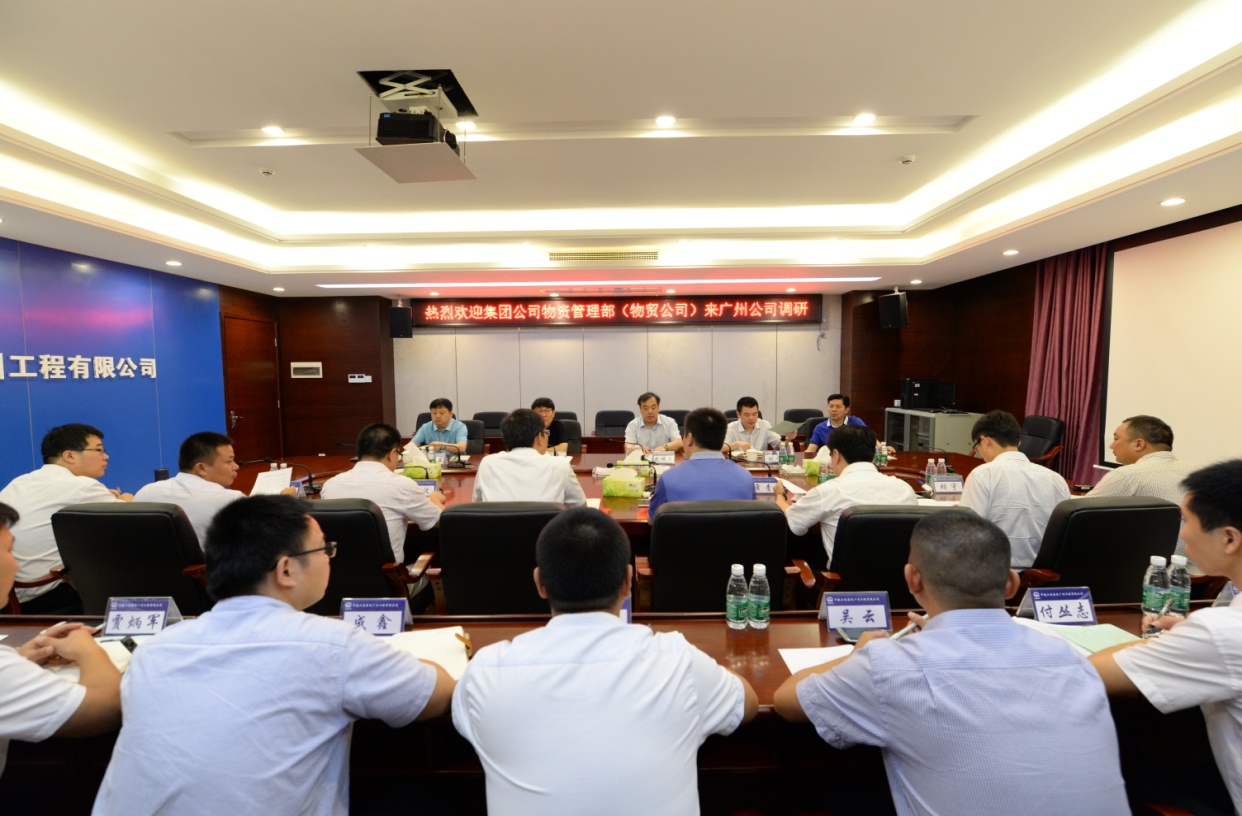 5月23日，集团公司物资管理部部长、物贸公司总经理武振亚，党委副书记、纪委书记、工会主席杨新军，副总经理刘峰，副总经理郭红军，物贸公司物资部长王立军一行来广州公司调研指导工作。广州公司总经理邓鹏宇、副总经理巩天才及公司领导班子成员陪同调研，广州公司物机部、工程部、工经部及各项目部代表参与此次调研。在调研工作座谈会上，首先由广州公司物机部部长胡宇从物资管理整体情况、制度建设、人员建设、成本分析、扣款管理、ERP软件应用以及目前物资管理中存在的问题共七个方面向各位领导作详细汇报。在认真听取汇报后，武总、刘总先后对广州公司物资管理工作进行了表扬点评。刘总肯定了广州公司物机部近两年来飞速发展所取得的显著成绩，尤其表现在扣款、人员管理、物资盘点分析、贯彻执行集团公司下达的各项指标任务上，排在各子分公司前列。最后，集团公司物资管理部部长、物贸公司总经理武振亚就广州公司目前的发展，为广州公司物机部接下来的管理工作提出五点要求：一、进一步提升对物资管理工作的学习认识，要吃透管理办法，活用管理办法，以物资成本管控为项目管理的重中之重，不仅保“采、供、管”，还要重成本核算。二、进一步规范物资采购权限，股份公司新一次采购权限的划分，分层分级明确二、三级公司物资采购类别。三、进一步强化物资消耗管理，全力整治“双超”现象，抓紧时间分析节超原因。四、防范物资管理风险，以合同风险、审计风险、廉政风险和资金风险为四个重点防范方向。五、加强人员建设与管理，加强学习、加大培训，深入全面掌握标准化管理内容。此次调研，体现了集团公司部门领导对广州公司物资管理工作的深切关怀与高度重视，广州公司物机部将以此为契机，提高认识，优化管理，行稳致远，奋进争先，全方位打好“采得好、供得好、管得好”的物资管理攻坚战。（二）	精细化物资管理显成效 商合杭物资管理受表扬4月25日，商合杭铁路物资进场管理受到业主C级通报表扬。在京福铁路客运专线安徽有限责任公司于3月27日至4月7日组织的全线吊围栏安装及甲供物资桥梁支座、防水涂料进场管理检查中，我集团公司商合杭铁路SHZQ-16标项目部严格按照业主要求，建立健全了各项物资管理制度和办法，其中铺架分部支座进场存放，规范整齐，标识清楚，台账和验收资料完整。受到业主C级通报表扬，实现了物资管理第一次因受到业主称赞给我局在信誉评价中加分的荣耀。此次商合杭铁路物资管理受到业主公司的通报表扬，是商合杭铁路项目全体物资人员坚持全面推进物资管理精细化、积极规范开展物资现场管理的一次集中体现，是中铁六局物资系统全体人员不断优化管理，辛勤、努力、积极推进物资管理标准化、精细化管理的成绩之一。同时这次表扬也给全局物资人员一个醒目的提示，物资工作做得好，不仅能给企业创造巨大的经济效益，也一样能给企业树立良好的口碑，创造优秀的品牌。（三）股份公司领导莅临物贸公司调研指导2017年5月10日上午，股份公司工业设备部副部长孟祥红、工程设备部经理贤惠来到物贸公司调研指导工作，集团公司物资管理部部长、物贸公司总经理武振亚，副总经理刘峰等人进行亲切接见。孟部长一行针对目前铝模板在施工单位应用的可行性和市场前景进行了深入调研。双方就各类工程用模版的结构、种类、使用情况及应用范围进行详细研讨，同时邀请设计院专家给予专业性指导意见。根据市场发展需求，孟部长等人针对铝合金模板在工程应用上的优缺点与公司领导进行了细致沟通。铝模板本身以其重量轻、拆装方便、回收价值高、经济性好等优势特点已在房建市场得以广泛应用，但在铁路施工、桥梁施工领域，由于设计变动大，性能要求高，主要问题是如何解决材料周转问题，降本增效的问题，要采用铝合金模板仍需要对各类工程应用特点、模版性能评价、区域价格比对、市场使用情况进行深入调研，通过与股份公司设备部领导及设计院专家的深入交谈，双方对铝膜板的市场应用获取了更深入的了解，也对物资系统的探索性发展提供了前瞻性的思路借鉴。（四）物贸公司推行两日办结工作制，打造高效物贸行动队“两日办结”是对公司例会，办公会等集中性工作部署会议的要求、领导日常或临时交办事项，部门日常工作、以及具备急、重、短、快等特点的工作事项，在手续完备，材料齐全，内容合法合规，正确无误前提下，要求各部门或工作人员努力提高效能，限期两日内办结的一项工作管理制度。为全面加强公司效能建设，建立执行力管理长效机制，改进工作作风，规范办事行为，提高工作办结效率，公司于本月全面推行“两日办结”工作制度，对公司“无理由”办法进行了进一步深化。公司对员工工作效率和执行力建设提倡没有任何借口，无理由绝对执行，借鉴了军事化作风建设，将具体工作事项限时办结。办结制以执行、监督、激励三方面做出规定。一是日常工作及时办，紧急事项特事特办，随到随办。二是责任意识到位，责任监督到位。三是严格执行，奖罚有据。“两日办结制”围绕公司“局内市场搞服务，局外市场创效益”全面覆盖局内局外市场经营与增收创效各项管理工作的有效推进，上半年公司提前超额完成全年对外经营指标充分体现了无理由管理体系下，推行“两日办结制”的实践效果，在此基础上，公司继续自我加压，比拼赶超，打造高效执行力的物贸行动队，展现了物贸人良好的精神风貌和高效的办事作风，在追求“局内领先，行业争先”的道路上跑出了新速度，加大了新力度，提升了新高度。（五）物贸公司多措保供获好评为支持一带一路峰会蓝天行动，冀鲁豫三省水泥企业开始实行“错峰”生产，并于峰会期间停窑15天。错峰停窑前，物贸公司立即启动水泥供应预警机制，协调现场提早安排物资需求计划。据了解，以上三省供应商计划六月，七月仍会继续错峰停窑，水泥价格也会出现上调，公司领导带头协调督办，在坚持绿色生产，避免环境压力的前提下采取“1个月预案”——计划提前1个月收集，方案提前1个月优化；坚持“每日公示”——随时关注每日供应情况动态；加强“24小时值班管理”——峰会期间，严格加强人员值班管理，确保现场供应服务从优，特殊时期管理从严，一切以保证现场施工生产为前提，确保特殊时期现场物资供应顺利进行。峰会结束后，各重点施工项目供应均未受到任何影响，企业效益、社会效益、行业效益反增不减，在公司领导提出的“内优服务，外创效益”发展主线驱动下，物贸公司充分发挥了企业服务生产的重要职能，全力支持“一带一路”多措并举保供应，实现了多效多赢的有力局面。（六）亮剑物资管控 治超效果凸显为加强项目物资精细化管理，规范项目对劳务队伍供料管理，严格执行劳务分包合同，避免劳务合同纠纷，提升项目管理水平，提高项目盈利能力，增加企业效益。集团公司物资管理部在全局推进开展了工程项目物资消耗专项整治工作。《关于开展工程项目物资消耗专项整治工作的通知》（中铁六物〔2017〕70 号）于3月10日下发后揭开了中铁六局物资消耗“双超”整治工作的序幕。整治工作以项目对劳务队伍的“超范围供料、超定额数量供料”为重点，以严查劳务分包合同执行为切入点，以实现“四个百分百”为目标，分四个阶段十个步骤有序开展、推进。此次物资消耗专项整治工作的开展受到了集团公司领导的高度关注，集团公司总经理马江黔亲笔签发了开展专项整治工作的正式文件，亲自挂帅担任集团公司领导小组组长，集团公司副总经理兼总经济师王东旭、副总经理兼总工程师赵剑发、副总经理兼总会计师王新华也积极推进此项工作，担任领导小组副组长，领导的重视成为此项活动得到全面、积极推进的重要因素之一。集团公司领导的重视与支持给各级领导树立了榜样，各子分公司纷纷行动起来，采取多方式对“双超”整治工作进行了部署，北京公司召开了专题视频会进行专项部署，对扣款要求进行再次明确；呼和公司将全公司项目部按地理位置分为3个区域，建立区域排查小组微信群，每周对项目开展情况进行公布和信息交流；广州公司全面推行“双超”，无理由扣款再进行分析，同时也调动了劳务队伍治理超耗的积极性，使劳务队伍自主的采取措施，改进施工技术和工艺来降低超耗。在全局三级单位上下一心，业务部门联动发力的攻势下，各项目部灵活采取多种方式推动活动的开展。仅一个多月时间，截至4月底，全局共有210个在建项目部对1032份劳务队伍分包合同进行了排查，对存在的“双超”现象通过结算扣回或财务扣款33732.74万元，达到应扣款总额34682.34万元的97.26%，其中“双超”活动开展以来扣款11335.28万元，极大的推进了物资消耗和物资成本管理，严格约束了劳务队伍认真履行分包合同，初步实现了“双超”整治覆盖100%的工程项目、覆盖100%的劳务分包合同，对100%的应扣未扣材料款做到100%扣回，为企业挽回了巨大的经济效益，充分发挥了物资管理部物资监管职能，严格把控了物资消耗重要关口，为实践集团公司“行稳致远”的发展基调创造了有利条件。（七）太原公司物贸分公司QC小组荣获2017年度山西省工程建设施工企业优秀QC小组三等奖太原公司物贸分公司QC小组精心选题、统筹策划、高效实施，组织分公司各部室及项目部物资人员对桥梁钻孔桩施工中混凝土消耗控制进行QC小组活动。通过一年的QC活动实施，太原公司物贸分公司对多个项目部钻孔桩混凝土消耗情况进行现场分析，同时对兄弟单位的钻孔桩混凝土施工工艺、施工方法等进行调研，主客观分析出混凝土超耗的具体原因，制定了切实可行的纠偏措施，通过实行四项措施，一是建立搅拌站、项目部混凝土施工联动机制，确保统计数据准确、对应；二是推行日统计、日分析制度，为控制超耗提供数据支持；三是加大砼罐车数量抽查频次，从源头控制亏方；四是督促项目部对钻孔桩混凝土浇注环节进行控制，异常情况及时记录。桥梁钻孔桩混凝土消耗得到了有效的控制，在公司规定损耗率6%的基础上进一步降低了混凝土损耗率，控制了施工物资成本，同时，团队成员协同作战能力得到了相应的提高，解决了桥梁钻孔桩混凝土损耗大的问题，在以后的物资管理工作中，我们将把此理论和方法运用到其他物资消耗课题中去。鉴于本次活动取得的显著效果，太原公司物贸分公司QC小组将在太原公司其他项目中积极推行对桥梁钻孔桩施工中混凝土消耗控制，降低公司物资成本；同时开展其他物资管理的探讨研究，做到管理有方向，工作有目标。着重从精细化、信息化方面入手，全面掌握物资管理现状，进一步完善物资管理制度，建立健全内控机制，提升物资系统管理水平，为公司工程项目实现增效创收奠定坚实基础。序号单位名称集采额（万元）集采额（万元）完成比例完成比例完成比例完成比例序号单位名称当月年累集采指标完成率年累产值比例1北京公司114924295213200032.5415885827.042太原公司81722795713000021.5115208718.383呼和公司6797149548700017.199050216.524天津公司7256240368400028.618732027.535路桥公司5046253568400030.197617333.296石家庄公司11344220698400026.278015127.537交通公司5575298727900037.8110220529.238建安公司3902158816000026.476585624.119广州公司6702247675000049.535907041.9310电务公司2625115504200027.504309626.8011丰桥公司3967154624200036.814629033.4012铺架分公司14673684600061.40400259.2013海外公司599294822000047.413812924.8714物资公司3653111101500074.0711100100.09合计8399027913291500030.51105086226.56序号单位名称年累统计年累统计年累统计年累统计年累统计年累统计年累统计年指标(万元)年指标(万元)年指标(万元)序号单位名称项目数询价次阿里巴巴专区阿里巴巴专区中铁物资商城中铁物资商城合计金额年度指标完成率商城指标序号单位名称项目数询价次询价金额成交金额成交金额结算金额合计金额年度指标完成率商城指标1北京公司310005070197350701973507019731070047.3947.392太原公司260003360563325138648251386481040024.1724.173呼和公司106454634454634151520961513004415584677600025.9725.224天津公司16000237625332376253323762533700033.9533.955石家庄公司230 0 57985851 32345373 32345373700046 46 6电务公司21000940000094000024003.920.007丰桥公司1300103841389999193267699337153350026.6826.658建安公司19000175459961754599617545996480036.5536.559路桥公司11000266386331714608617146086700024.4924.4910海外公司00002203222032220322110.16110.1611交通公司184131592811546681286708452614246827689149650042.6040.2212广州公司1018544141284414128100536041005360414467732420034.4523.9413铺架分公司1010021175982117598211759850042.3542.3514置业公司000000020.000.0015信达公司0000000200.0016设计院0000000200.0017物贸公司0000030000300002150150.0018合计208233802804364258272810967852294631222368289497001033.8332.78序号名称挂网时间1·中铁六局沈阳丁香水岸小区工程钢材采购招标公告补遗2017-05-022·中铁六局常州市轨道交通商品砼、水泥采购2017-05-023·中铁六局北重北路商品混凝土、沥青混凝土竞争性谈判采购公告2017-05-024·中铁六局Z4线土建施工第10合同段工程物资集中采购招标公告2017-05-035·中铁六局成都地铁9号线一期工程3标电缆竞争性谈判采购公告2017-05-046·中铁六局建安公司哈站南出口住宅建设项目挤塑板 竞争性谈判公告2017-05-047·中铁六局梅汕管桩、砂石采购竞争性谈判公告2017-05-058·中铁六局贵安新区茶园路西延伸段1标项目经理部商混竞争性采购邀请书2017-05-059·中铁六局谭缺屯立交工程钢材竞争性谈判挂网公告2017-05-0510·中铁六局石济客专三电迁改工程电力电缆竞争性谈判采购公告2017-05-0811·中铁六局忻州职工培训楼工程商砼竞争性谈判采购公告2017-05-0912·中铁六局建安公司哈站南出口住宅建设项目挤塑板 竞争性谈判公告2017-05-1013·中铁六局成都地铁9号线一期工程3标电缆竞争性谈判采购二次公告2017-05-1014·中铁六局代建京张铁路四电工程采购电缆2017-05-1215·中铁六局阳高热电厂铁路专用线工程道砟采购谈判公告2017-05-1216·中铁六局热电厂项目铁路专用线工程自购物资招标公告2017-05-1217·中铁六局集团有限公司滨海轨道交通Z4线土建施工第10合同段工程物资集中采购招标公告2017-05-1518·中铁六局代建京张铁路四电工程采购招标公告补遗2017-05-1519·中铁六局玉楚铁路钢筋网片招标公告2017-05-1720·中铁六局忻州职工培训站实训学员楼工程商砼竞争性谈判采购公告2017-05-1721·中铁六局新建铁路玉溪至磨憨线站前YMZQ-1标工程钢材采购招标公告2017-05-1922·中铁六局玉磨铁路工程孔道注浆料采购招标公告2017-05-1923·中铁六局兴县北山连接线公路工程碎石、片石、河砂采购2017-05-2224·中铁六局武汉动车段高级修能力补强工程电力电缆竞争性谈判采购公告2017-05-2325·中铁六局新建北京至张家口铁路工程JZSG-2标段电力电缆竞争性谈判采购公告2017-05-2326·中铁六局忻州职工培训站实训学员楼工程商砼竞争性谈判采购公告2017-05-2527·中铁六局建安公司哈站南出口住宅建设项目挤塑板 竞争性谈判公告2017-05-2528·中铁六局盂县永店坡老城棚户区波纹管竞争性谈判采购公告2017-05-2529·中铁六局太原铁路枢纽新建西南环线工程地材竞争性谈判采购公告2017-05-2530·中铁六局太原公司准朔ZSXS-2标段工程型钢采购2017-05-2531·中铁六局新建朔州至准格尔铁路ZSXS-2标工程型钢采购2017-05-2532·中铁六局路桥公司同煤阳高2×350MW热电厂项目铁路专用线工程自购物资招标公告补遗2017-05-2533·中铁六局武汉动车段高级修能力补强工程电力电缆采购招标公告补遗2017-05-2734·中铁六局新建北京至张家口铁路工程JZSG-2标段电力电缆采购招标公告补遗2017-05-2735·中铁六局霞凝货场扩建工程沥青混凝土竞争性谈判采购公告2017-05-2736·中铁六局湄洲湾港口铁路支线工程道砟采购竞争性谈判公告2017-05-273738394041序号单位名称5月份5月份5月份5月份5月份5月份年累统计年累统计年累统计年累统计年累统计年累统计序号单位名称鲁班网鲁班网公共平台公共平台小计小计鲁班网鲁班网公共平台公共平台小计小计序号单位名称次数金额次数金额次数金额次数金额次数金额次数金额1北京公司1842.771842.7776204.552368.296572.752太原公司21445.051212.9831658.0385502.135580.58136082.713呼和公司000000004天津公司000000005路桥公司13560135603690241723786256石家庄公司0086606.290086606.297交通公司0096825.0631072.2127897.268建安公司31979.5931979.5954719.441972.2996691.699广州公司0038379.650038379.6510电务公司0000000011丰桥公司0014699001469912铺架公司001460.41001460.4113海外公司00001637411.351637411.3514物资部1235361235361235360012353615置业公司0000000016设计院0000000017集团公司77827.411212.9888040.394550298.493443127.627993426.11